Global Ocean Currents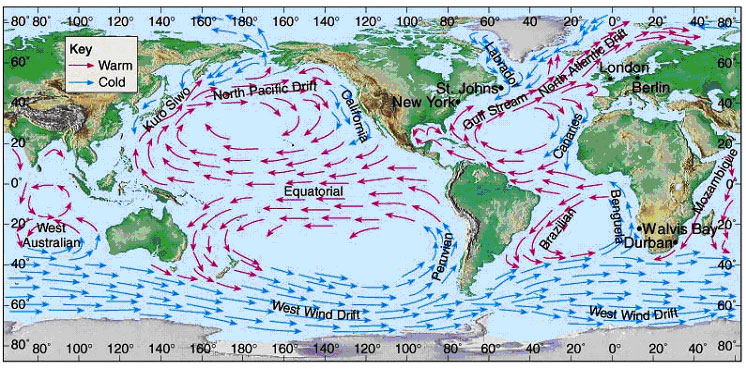 Global Wind Patterns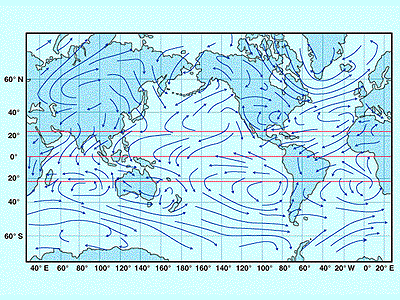 